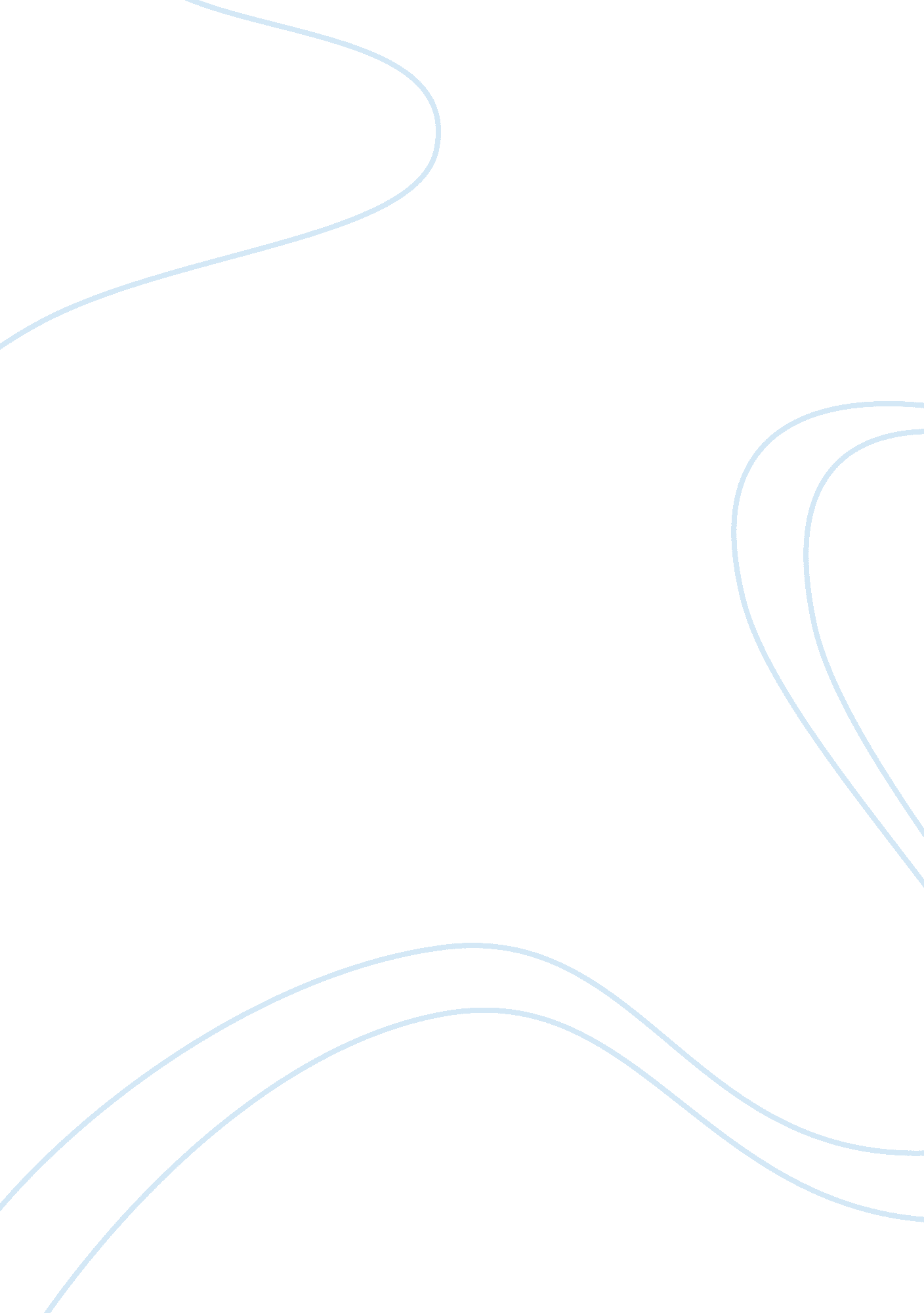 The story of macbethLiterature, Books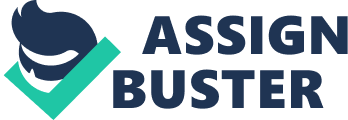 In the story ofMacbeth, there is a lot of ups and downs that go along. How everyone takes the events that are going on will determine who are the strong ones and who are the weak ones. At one point all of the characters will have a flaw which will cause them to act a certain way. Many events that go on shocked, excited, and worried most. Every action will lead to a deeper event. Although everyone seems to have their head together at the beginning, there is alot of flaws that these characters are not showing right away. Most of these characters will leave and reader at a sharp turning point. These situations that the characters are always falling into are because of the characters poor decisions that leave the character where he/she cannot change or controls certains situations. Macbeth's mind set and actions will show how he really feels about certain situations and help a reader understand why Macbeth's actions are the way they are. Not just Macbeth's actions, its Lady Macbeth's actions too. No one knows which way to turn to when events start to drop out of nowhere. In the story of Macbeth, you can see that the troubled main character, Macbeth is in situations that you can see his flaws clearly, making this story a tragedy. To start off in at 1 of The Tragedy of Macbeth, the setting is in Scotland. Lady Macbeth comes across the three witches, the Weird Sisters, she had made the witches mad so the witches knew to go after her husband. So that is exactly what they did. The witches said they will meet Macbeth " when the battle's los and won" and when " fair is foul and foul is fair". The witches will tell the characters one thing and will think in their head another meaning to what they just said, so the characters will be confused and do or say the wrong things that will cause a huge situations that can be a life of death situation. For example, when the witches told Macbeth that he will be king, also when they told him a human cannot harm him till the trees move. Another thing that the witches did was curse Lady macbeth when she would not give the witches some of her crackers. 